Innkalling til møte i Faglig råd for design og håndverk 21. og 22.09.201521. september - dialogmøte for små verneverdige fag og arbeidsgruppemøterMøtetid for dialogmøtet: 10-13.30 (Se eget program)Møtetid for arbeidsgruppemøter kl 13.30-16.00Felles middag for de som ønsker: kl 18.00 på Scandic Oslo City HotelMøtested: Scandic Oslo City Hotel22. september - rådsmøteMøtested: Utdanningsdirektoratet, møterom 5 i 1. et.   
Møtetid: 09.30-15.00 (Lunsj 11.30)SakslisteSak 17/15 Læreplassituasjonen høsten 2015 – oppdrag til faglige rådSRY har etablert en beredskapsgruppe som skal vurdere lærlingsituasjonen hvert halvår, og komme med forslag til tiltak som evt bør iverksettes.Som grunnlag for arbeidet ønsker gruppa en «stemningsrapport» fra de faglige rådene om hvordan de vurderer lærlingsituasjonen for sine fag. Aktuelle spørsmål: Vil kvalifiserte søkere få læreplass innen utdanningsprogrammet?Er det enkelte fag som skiller seg ut?Hvilke forhold bidrar til at det er vanskelig å etablere nye læreplasser? (Eks arbeidsinnvandring, mangel på unge som søker læreplass, utflagging/oppsigelser/nedlegging, usikkerhet mht oppdrag osv)Hvordan forventes utviklingen i læreplasser å bli i 2016?Beredskapsgruppa vil i tillegg bygge sine anbefalinger på formidlingsstatistikk fra Utdanningsdirektoratet, materiale fra NAV og innspill fra gruppas medlemmer. Svarfrist: Innen torsdag 1. oktober 2015Rådsmedlemmene sender inn innspill til sekretæren innen 16. september. Innspillene samles og sendes ut som et forslag til svar i forkant av møtet. Sak 17/15 Nyoppnevning av faglige rådSekretariatet viser til vedtak fra SRY-møte 11.06.2015 til sak om oppnevning av faglige råd 2016-2019. SRY ber de faglige rådene drøfte følgende spørsmålene til diskusjon: 
Hvor godt har de faglige rådene fungert i oppnevningsperioden 2012-2016?I hvilken grad er mandat og sammensetningen av de faglige rådene egnet til å følge opp intensjonen med trepartssamarbeidet?Er det behov for å legge til eller trekke fra elementer i mandatet til de faglige rådene?Er det behov for å revidere retningslinjene for trepartssamarbeidet mellom SRY, de faglige rådene og Utdanningsdirektoratet?Saken fremmes i SRY sammen med rådens innspill i oktober. Rådsmedlemmene sender inn innspill til sekretæren innen 16. september. Innspillene samles og sendes ut som et forslag til svar i forkant av møtet. Saksdokumenter: Covernotat (vedlagt), Mandat for de faglige rådene, Retningslinjene for samarbeidet mellom SRY, faglige råd og Utdanningsdirektoratet 18/15 Ferdigstillelse av utviklingsredegjørelsen – del 1Utviklingsredegjørelsen del 1 ligger som vedlegg til innkallingen. Arbeidsgruppene jobber videre med sine fag i møtet 21. september. Rådet går igjennom teksten i fellesskap i rådsmøtet. Det er viktig at alle rådsmedlemmene er godt kjent med dokumentet og har drøftet dette i sin organisasjon. Eventuelle innspill sendes inn til arbeidsgruppene i forkant av møtet i septemberOrienteringssakerMøte om duodjifagene i Alta 14. septemberInvitasjon fra HiOA Nasjonale rammer for lokal utvikling av læreplaner for praksisbrev Se egen utsending. Vår saksbehandler: Monika ThollefsenVår saksbehandler: Monika ThollefsenVår saksbehandler: Monika ThollefsenVår dato:14.09.2015Vår referanse:2015/62Vår dato:14.09.2015Vår referanse:2015/62Deres dato:Deres referanse: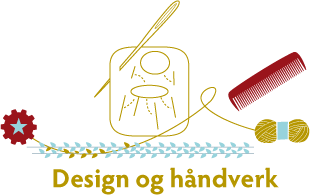 Til  Kopi til:Rådsmedlemmer faglig råd for design og håndverkvaramedlemmerEventuelt